Tacoma Modern Quilt GuildOctober BOMBackground:  Kona Ash (supplied)Colors: Any solid, highly saturated color. Use four different colors or one, two, or three colors.Cut:From 2 ½ “ strip of background, cut (4) rectangles @4 ½ “And (4) 2 ½ “ squaresFrom colored fabric, cut:(4) 2 ½ “ squares(4) 4 ½ “ X 2 ½ “ rectangles (4) 6 ½” X 2 ½ “ rectangles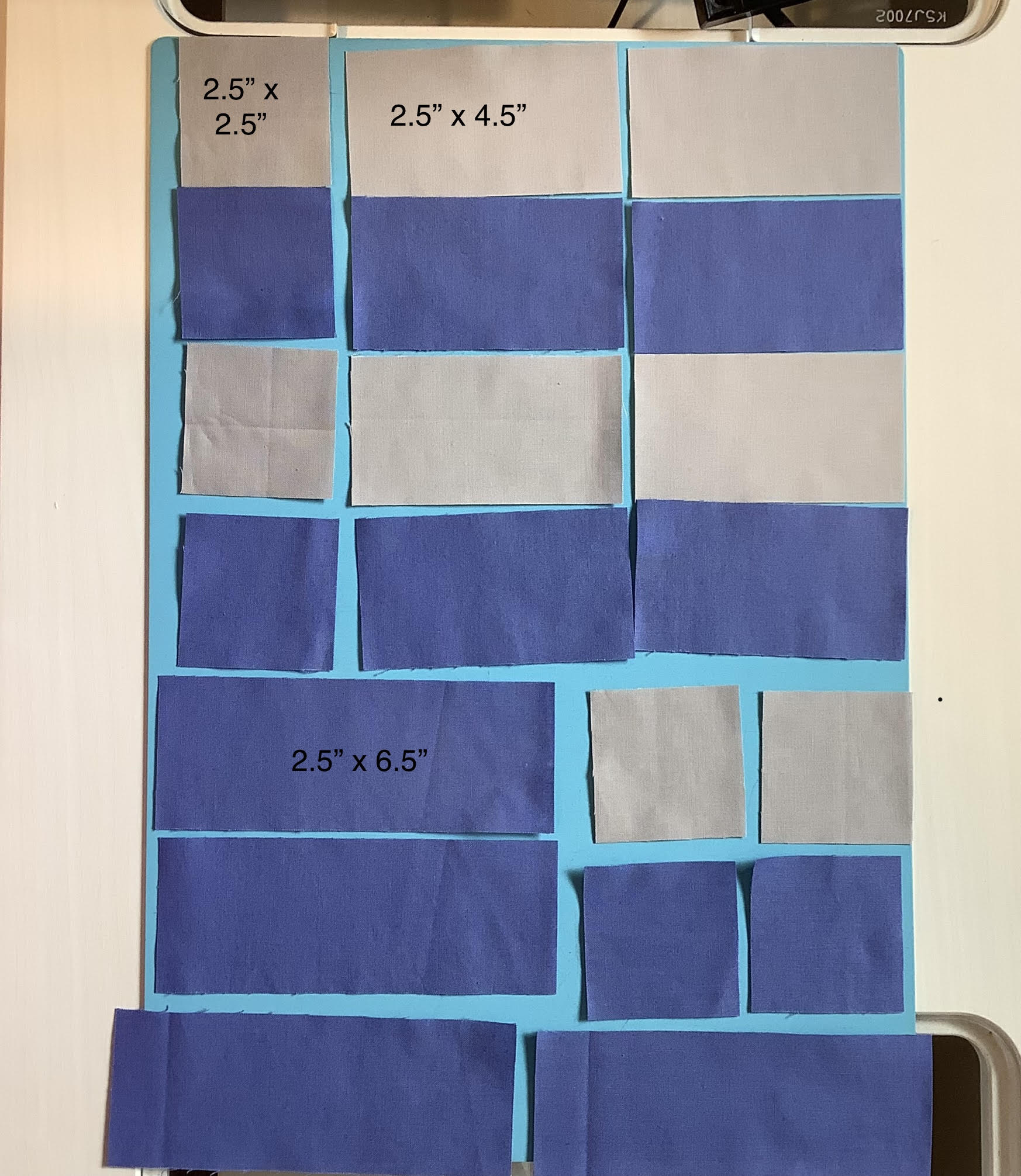 Sew:One background square to one colored square.One background 4 ½” X 2 ½” rectangle to one 4 ½ “ X 2 ½ “ colored rectangleSew background squares to left of the colored rectangle.Sew 6 ½ “ X 2 ½ “ rectangle to bottom of squares/rectangle piece.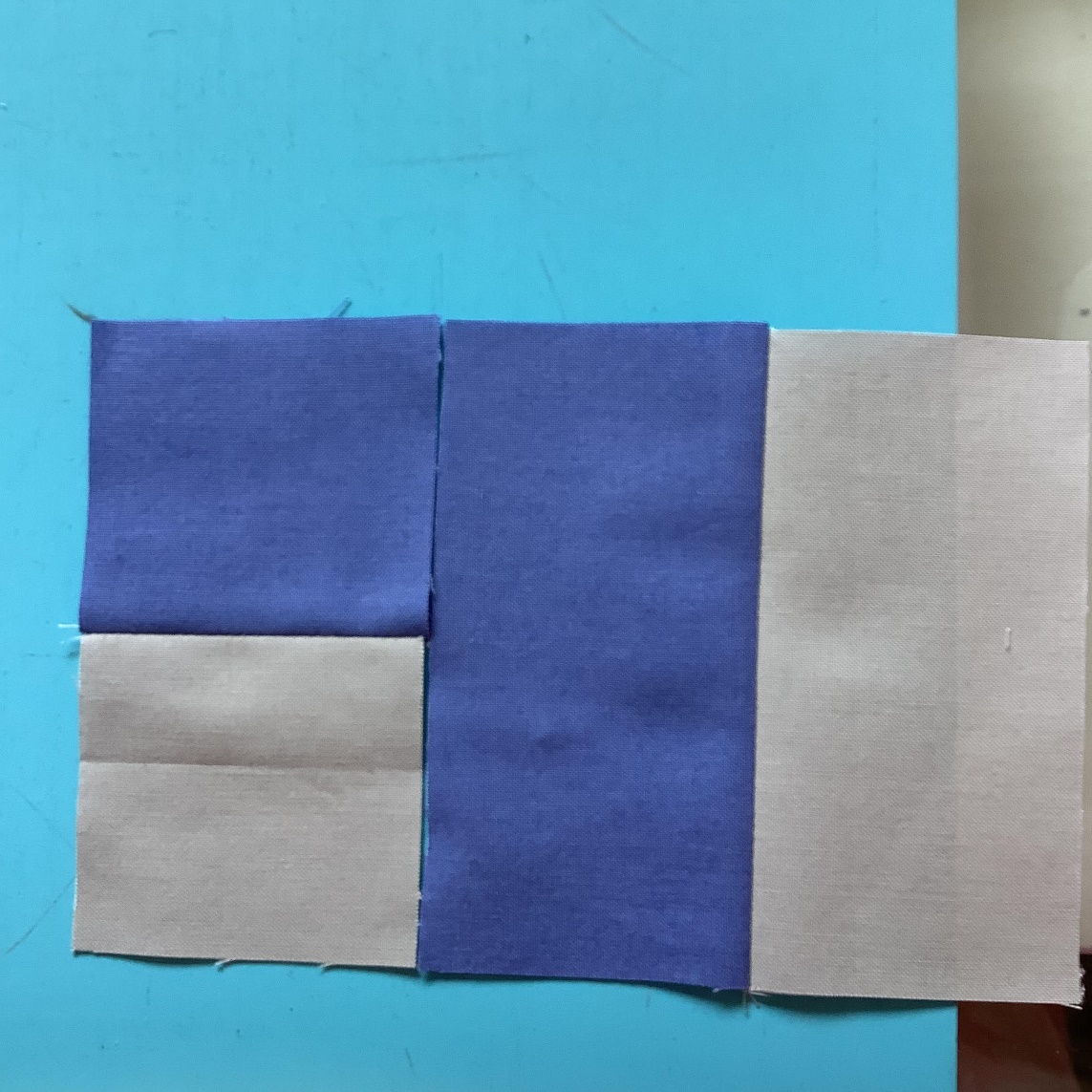 Repeat this step three more times, so that you have four quadrants. Press toward colored fabric.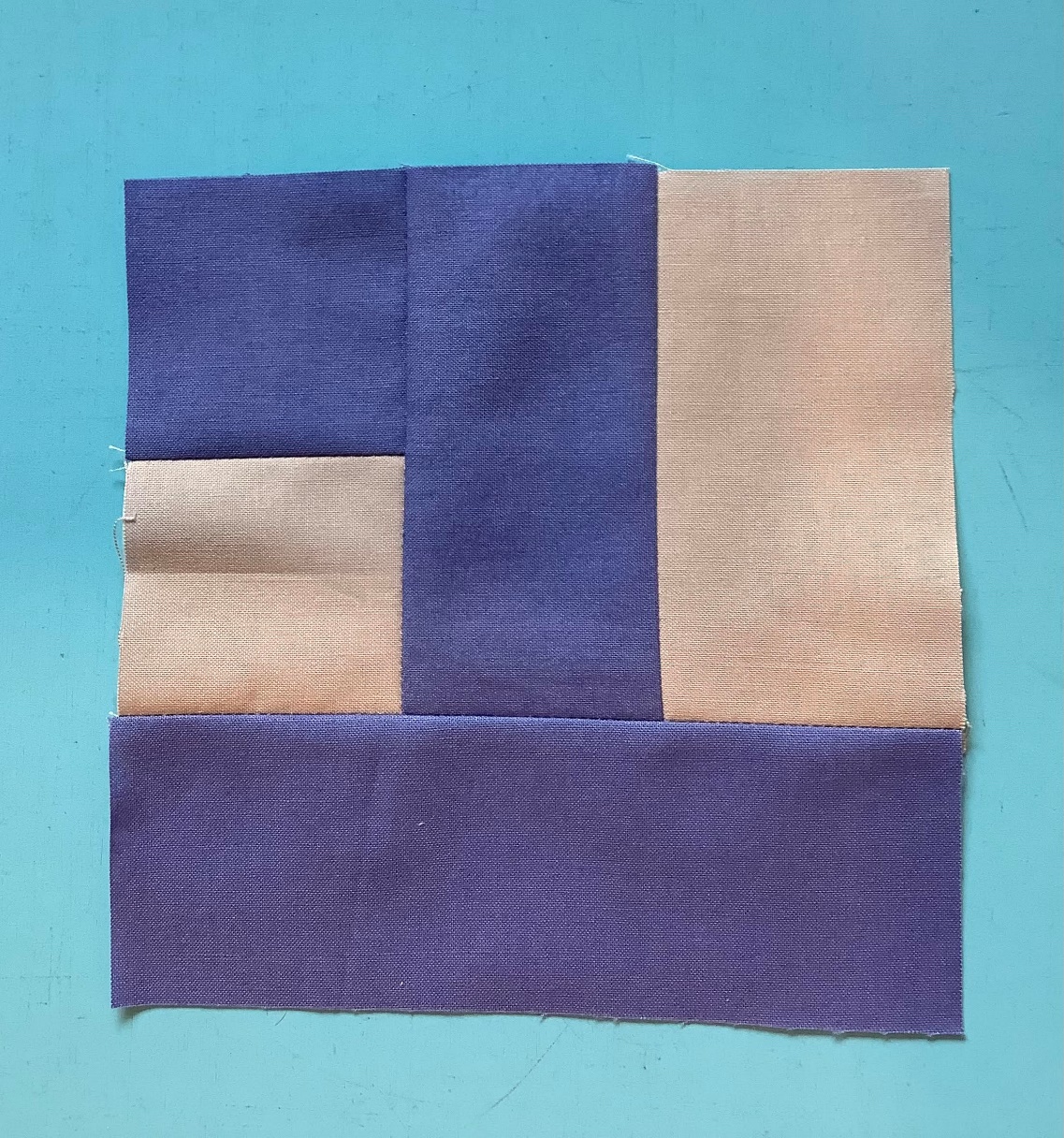 Sew the four quadrants together – be careful that the layout is correct! “Spin” the seams in the center of the block to reduce bulk.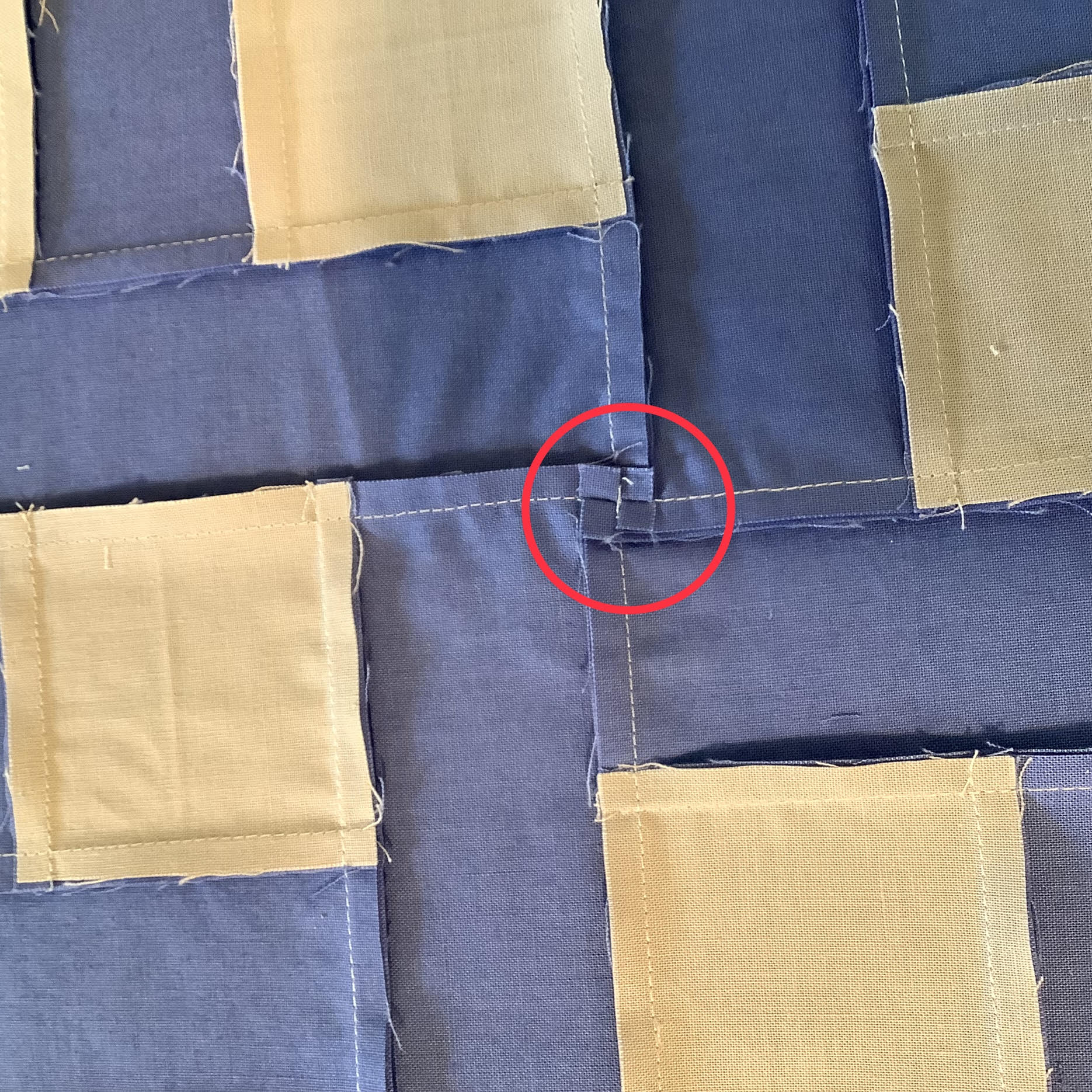 And here is the finished block!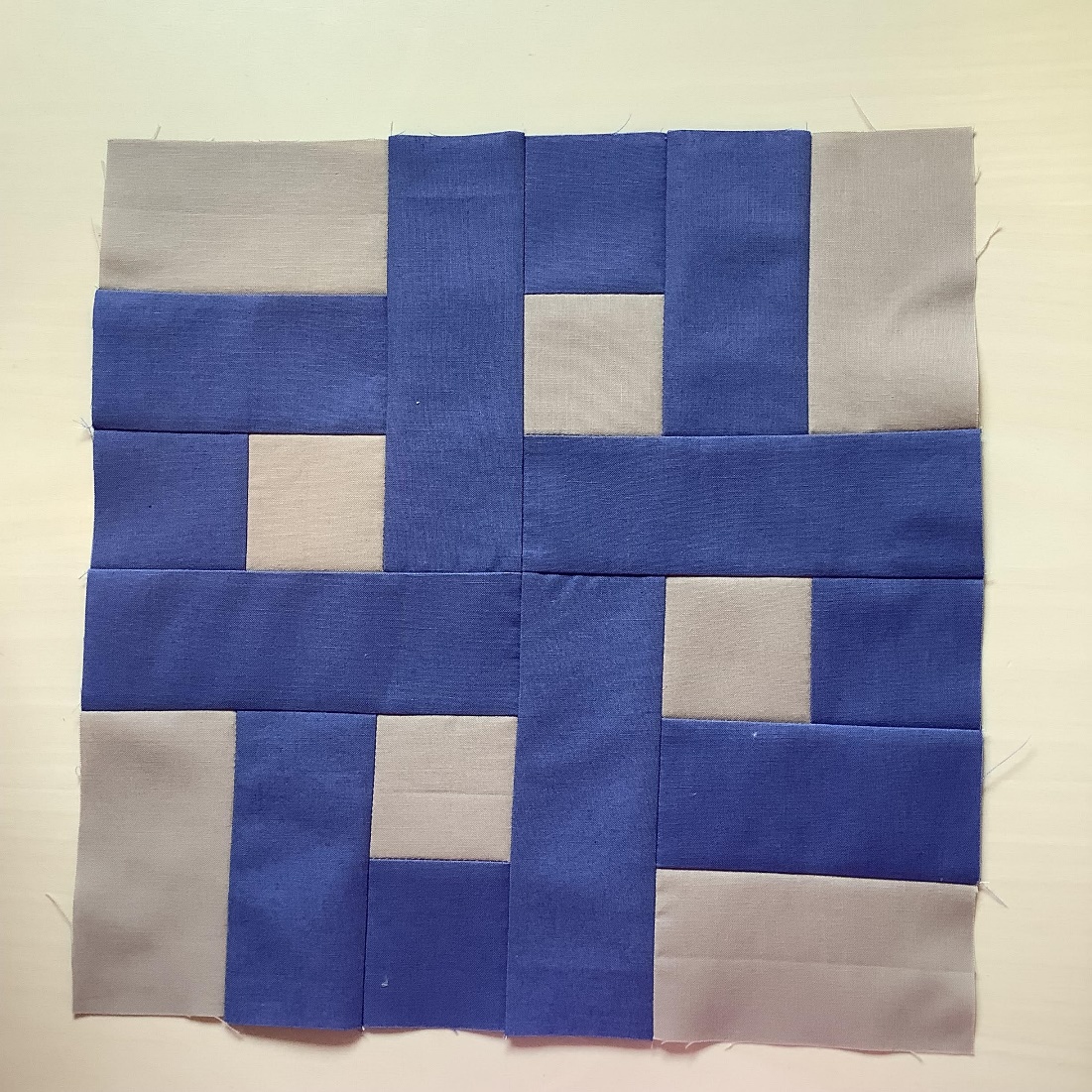 